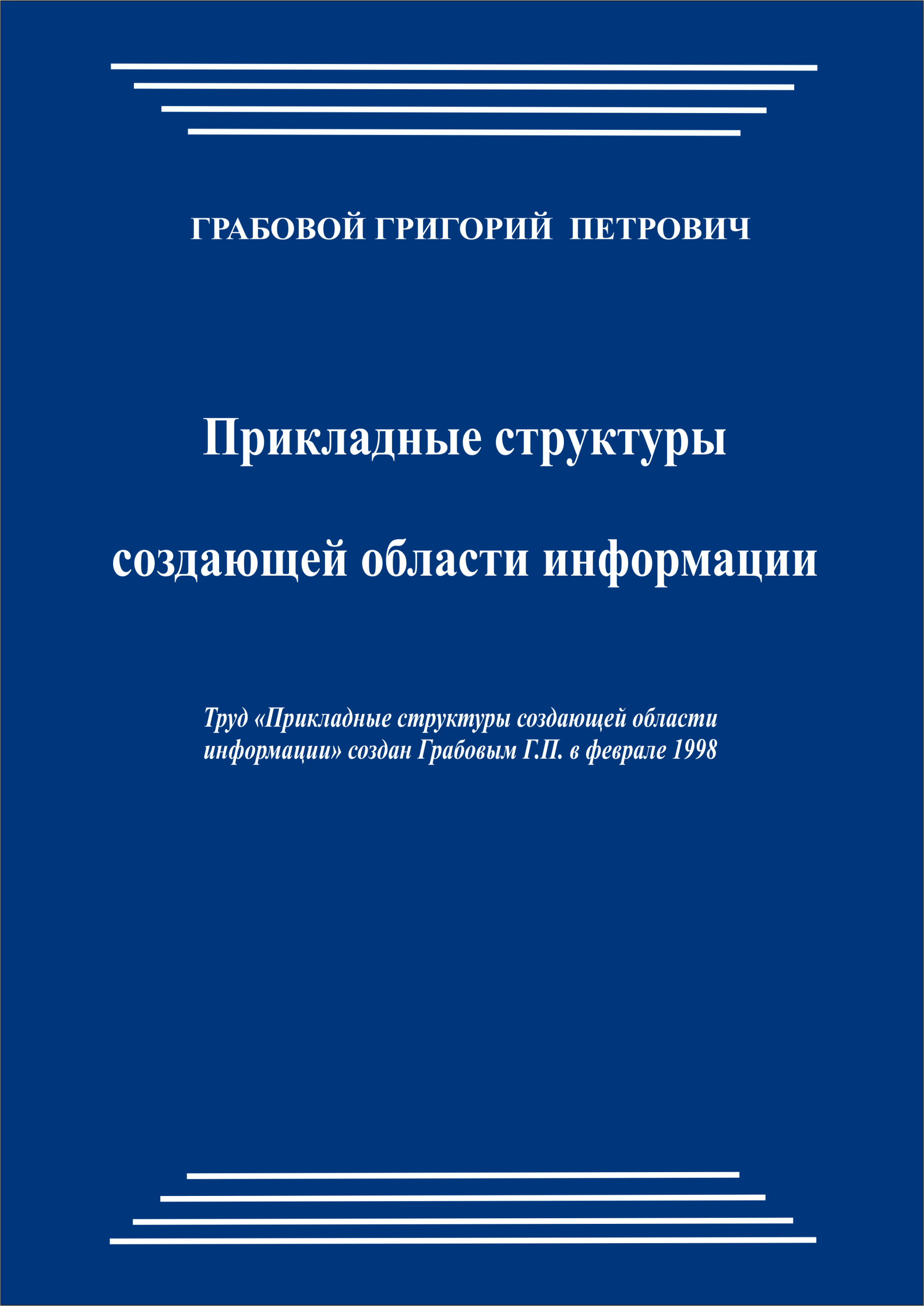 Грабовой Григорий ПетровичПРИКЛАДНЫЕ СТРУКТУРЫ СОЗДАЮЩЕЙ ОБЛАСТИ ИНФОРМАЦИИТруд «Прикладные структуры создающей области информации» создан Грабовым Григорием Петровичем в феврале 1998 годаУЧЕБНОЕ ПОСОБИЕпо курсу Грабового Григория Петровича«Технологии предупреждающего прогнозирования и безопасного развития»2012Грабовой Г. П.Прикладные структуры создающей области информации. Учебное пособие по курсу Грабового Григория Петровича «Технологии пре- дупреждающего прогнозирования и безопасного развития». – Hungary: EHL Development Kft., 2012. – 30 стр.ISBN 978-615-5317-03-3Настоящий труд создан Грабовым Г.П. на основе идеи созида- тельности знаний. Схема работы заключается в том, что сознание человека (для любого объекта – это форма реакции) рассматривает- ся как элемент мира, в котором все элементы взаимосвязаны. Тогда изменение сознания человека (или формы реакции объекта) влечѐт изменение всех других элементов мира.Это позволяет получить знания о внешней среде и оптимизиро- вать происходящие в ней процессы. Так как такое познание мира происходит на основе элемента этого же мира, то полученные зна- ния не разрушают мир, а только развивают его в созидательном направлении.Все права защищены. Никакая часть данной книги не может быть воспроизведена в какой-либо форме без письменного разрешения владельца авторских прав.GRIGORI GRABOVOI ®ISBN 978-615-5317-03-3	© Грабовой Г.П., 1998Грабовой Григорий ПетровичПРИКЛАДНЫЕ СТРУКТУРЫ СОЗДАЮЩЕЙ ОБЛАСТИ ИНФОРМАЦИИСодержание1	ВВЕДЕНИЕ2Настоящий труд создан на основе идеи созидательностизнаний. Схема работы заключается в том, что сознание челове-ка (для любого объекта – это форма реакции) рассматриваетсякак элемент мира, в котором все элементы взаимосвязаны. То-гда изменение сознания человека (или формы реакции объекта)влечѐт изменение всех других элементов мира.Это позволяет получить знания о внешней среде и оптими-зировать происходящие в ней процессы. Так как такое позна-ние мира происходит на основе элемента этого же мира, полу-ченные знания не разрушают мир, а только развивают его в со-зидательном направлении. Во время присутствия разрушитель-ных технологий, полученных в результате познания, необходи-мо развивать созидательный аппарат познания.Практические результаты работ, полученные в представ-ленном труде, показывают, что учение о созидательном разви-тии познания и управления миром позволяет формализоватьвсе явления	реальности и получать экологически безопасныйтехногенный путь развития.1	1. ИСХОДНЫЕ ДАННЫЕ2Настоящий труд построен на основе практических резуль-татов, полученных осуществлением концепции спасения  черезуправление. Рассмотрены результаты спасения людей и техни-ки, результаты управления материей. Протоколы результатов втрѐхтомнике «Григорий Грабовой. Практика управления. Путьспасения». Полученные результаты позволяют сделать вывод,что изменение материи созидательного плана объяснимо ис-пользованием	понятий:	сознание,	восприятие,	информация,объект информации, события обозначаемой реальности, собы-тия физической реальности. Понятия сознания и восприятия,применимые для человека, здесь обобщаются и для другихобъектов реальности. Для таких объектов термин сознание бу-дет означать способ обобщенной реакции объектов на инфор-мационную среду, а восприятие – способ частной реакции сег-мента объекта. Учитывая, что данный материал представляетсякак структура реакции человека на информацию, тогда ясно,что реакция любых других объектов информации может бытьопределена способом экстраполяции сознания человека на дру-гие объекты информации. Такой элемент познания вызываетизменение в познаваемом элементе. Поэтому знания представ-лены здесь таким образом, чтобы их усвоение происходило каклогически, так и ассоциативно. В такой подаче материала имеетзначение расположение символов и пробелов текста.Мир состоит из взаимосвязанных структур. Изменение од-ной структуры приводит к изменению всех структур мира. Рас-сматривая восприятие и сознание как одну из структур мира,можно определить законы изменения мира в зависимости отизменения восприятия и сознания.Принимая	известные	и	наблюдаемые	законы	мира	какфункцию статичной области сознания и восприятия, можно из-менять мир изменением сознания и восприятия. Созидатель-ность указанного пути развития	состоит в том, что преобразо-вание мира в зависимости от управления сознанием и восприя-тием происходит без разрушения. Так как сознание и восприя-тие также являются элементами преобразования мира в услови-ях всеобщих взаимосвязей. А элементы преобразования общихсвязей из условий самостоятельного функционирования себя неразрушают. Поэтому не происходит разрушение всеобщих ичастных связей.Концепция представления прикладной структуры создаю-щей области информации построена на связях между понятия-ми сознания, восприятия, а также иных объектов, относящихсяк духовным и материальным структурам.К создающей области информации относятся любые со-здающие объекты информации. 1011	2. ТЕОРИЯ12Анализ практических результатов показывает, что обобще-ние теоретической модели мира происходит, если рассмотретьдискретную модель реальности. В дискретной модели	каждыйфакт реальности имеет равнозначное значение. Все событияможно перевести в формы. Взаимодействия форм переводятсяв объективные законы мира.Практика управления является структурой управляющейсреды. Вопросы, относящиеся к управлению, следует разделятьна первое – это управление организованной средой, к которойотносится воспринимаемая нашим сознанием сущность бытия,и второе – это управление средой «внешней» организации, ккоторой относится непознанная или неопознанная реальность.Управление спасения подразумевает использование любыхвозможных практик созидательного плана для достижения актаспасения.Аксиоматизация принципов спасения базируется на соче-таемости условных или безусловных связей вневременного ин-тервала. Законы устройства мира, реализованные в конкретныхрезультатах спасения, описаны в настоящей работе как практи-ческие механизмы спасения. 33Перечень законов устройства мира:2.1.	Критерии идентичности объектов отделены от объек-тов	идентификации	пространственной	связью	про-шлого с будущим.2.2.	Инвариантность	(неизменность	начальной	областиобъекта при преобразованиях) временных форм отра-жается в первичном компоненте связей между объек-тами.2.3.	Пространство определяет вторичную структуру со-знания по отношению к первичной структуре интер-вала движения.2.4.	Критерием является связь законов с границей опреде-ляемой в осознании внешней, по отношению к точкевосприятия, среды.Аксиомы устройства мира:2.5.	Реальность сознания в осознании объекта восприятия.2.6.	Движение имеет векторную (направленную) природутолько для ограниченных областей воспринимаемогомира.2.7.	Статус	аксиоматичности	является	одновременно	испособом архивации известных знаний для выработкиметодов развития знаний практики спасения.Постулаты устройства мира:2.8.	Реальность – это связь сознания с формой жизни.2.9.	Концепция реальности – это свойство сознания пре-образовывать знание.2.10. Действительность отличается от реальности уровнемописательного	подхода	к	принципам	пониманияосмысления сознания.Для	конкретизации	знаний	следует	иметь	в	виду,	чтоуправление спасения происходит на всех понимаемых и неопределѐнных в момент спасения через сознание уровнях. Вы-бор действия спасения происходит	на основе двух структур.Первая – на основе управленческого импульса сущности спаса-теля. Вторая – на основе сочетания импульса с практикой кон-троля	достижения результата. Статика спасения	происходитна основе	взаимодействия спасателя и	спасаемых	объектов.Достигнутые результаты работ, запротоколированные	в доку-ментальном трѐхтомном	издании «Григорий	Грабовой. Прак-тика управления. Путь спасения», свидетельствуют о необхо-димости рассматривать явления мира с точки зрения областейсоздающих мир. Области, создающие мир, имеют многогран-ную структуру. Каждая структурная грань имеет соответству-ющие ей свойства.Структурная грань создания человека имеет следую-щие свойства:2.11. События вокруг человека строятся на области, содер-жащей минимум удельной области времени, опреде-ляющей возможность бессмертия.2.12. Ракурс событий человека с позиций реакции окружа-ющих его объектов определѐн удалѐнностью понима-ния человека от реакции объектов на человека.2.13. События внутреннего мира человека изменяются попринципу удаления от источника формирования этихсобытий.2.14. Внешний мир, окружающий человека, и внутренниймир человека соединены на осознании бесконечности.2.15. Чувства человека имеют воспроизводимую основу наобласти отсутствия времени.2.16. Разум человека может быть в области мыслей постро-енных самим человеком.2.17. Действия человека формируются внешним источни-ком сознания самого человека.Человек создан из области, относящейся к структуре само-познания самого человека. Прикладные структуры области со-здания человека заключаются в знании способов восстановле-ния человека. Причѐм независимо от состояния ткани человекаи информации о человеке.Для представления прикладных структур области созданиячеловека следует сначала рассмотреть элементы создания.Элементы создания человека:2.18. Мысли	создаются	проекцией	информации	правогоглаза на область информации соответствующей серд-цу.2.19. Чувства создаются	делением мыслей на дискретныеобласти создания сознания.2.20. Гипотезы возникают от проекции чувств на мысли.2.21. Знания – это символ чувственности сознания.В последовательности воспроизведения элементов 2.18 –2.21 показан принцип перехода известных знаний в много-мерные знания.Многомерные знания могут показываться разными гранямиединой структуры в зависимости от способов усвоения этихзнаний. Свойством таких знаний является разное пониманиеодного и того же текста одним человеком, читающим этоттекст в разное время. Следовательно, разное понимание много-мерных знаний разными людьми, что приводит к единичномуимпульсу творческого познания. Изучая и применяя многомер-ные знания можно получать ответ на любой вопрос и, следова-тельно, ответ на вопрос «как спасти?». Читая настоящий текст,Вы получаете явные и скрытые знания о многомерных знаниях.Прикладной структурой	области создания человека явля-ется приобретение навыков усвоения многомерных знаний. Этизнания	меняются в зависимости от стремлений к способам ихусвоения, но всегда в сторону созидания. Поэтому многомер-ные знания можно распространять	неограниченно. Такие зна-ния безопасны в изучении и распространении, так как любаяработа со знаниями спасения всегда созидательна и не разру-шает. Восстановление человека является результатом примене-ния многомерных знаний.В прикладных структурах создающей области информациирассматриваются области относительно внешние к человеку.Здесь слово «относительно» означает, что применяется знаниео дискретном и обобщѐнном устройстве мира. В обобщѐнномустройстве мира из любой области можно знать о любой дру-гой области. Дискретное устройство мира означает, что для со-зидающей субстанции области информации равнозначны.Создающая область информации устроена следу-ющим операционным образом:2.22. Поле внешней среды – это равенство объектов внут-реннего отображения.2.23. Психика – это движение мысли по отношению к ра-зуму осязания. Следовательно, Разум – это идея во-площения человека.2.24. Разум мысли относится к разуму созидания так же,как разум движения относится к разуму ускорения.В пунктах 2.22 – 2.24 приведены способы обобществленияприроды познания, где движение рассматривается как разумнаясубстанция. Так же как остановка – это есть свойство разумараскрепощения мысли.Таким образом, мироздание можно рассматривать как из-меняемую, в зависимости от восприятия, структуру. Это и естьПуть Познания управления созидательной реальностью.Соответственно устройство человека, в рамкахпознания, следующее:2.25. Человек познаѐт прошлое так же, как животное отно-сится к будущему (здесь в понятие животного, вложенсмысл отсутствия, понимаемой человеком на уровнеслов, реальности динамических биологических объек-тов).2.26. Мысль человека отождествляется с проекцией его бу-дущего на еѐ будущее.2.27. Принципы усвоения знаний отождествлены с факто-ром их бесконечности.Вышеуказанные постулаты характеризуют прикладныеструктуры управления областью создания через созидание.Упрощѐнное понимание мироздания, пересекающее-ся с вышеописанным фактором управления внешней сре-дой следующее:2.28. Движение и время величины разные, но одного по-рядка.2.29. Время – есть управляющая субстанция материи.2.30. Материя характеризует прошлое сознания.2.31. Знание – это есть движение сознания к осознанию вМире.2.32. Фактор	движения	соответствует	фигуре	проекцииЭтого движения на реальность сущего в Самом дви-жении.30Факторизация,	как	обобществляющая	функцияусреднения осреднѐнных величин, соответствует по-зициям формальных изложений реальности мирозда-ния следующим образом:2.33. Фактор тени множества олицетворяет тень подмно-жества. Здесь понятие тени многовариантное, так жекак многовариантен свет.2.34. Истинный ракурс света проявляется в удалении от те-ней самого света.2.35. Фактор изложения настоящих знаний построен на ос-нове динамики познания спасения. Для спасѐнныхравнозначно как описывается мир спасения. Но спа-сѐнные поймут принципы описания Этого мира черезвариабельные слова. Слова, не относящиеся к пони-манию смысловых оттенков этих слов в прошлом илибудущем. Слова, определяющие настоящее так же,как если бы их не было слышно совсем. Здесь я пере-вожу знание на управление созиданием без слов. 11Дальнейшее изложение так же очевидно, как и понятно:описываются области надсловесного типа. Прикладная струк-тура такой области выражается динамикой реальности бытияпо отношению к псевдодинамике ортодоксального смысла. Иболюбое ортодоксальное понятие в задачах спасения преобразуетпо законам спасения задачи спасения, изменяя тем самым свойпервоначальный	вид.	Знание	спасения	надсловесного	типанеизменно в силу разовой и изначальной направленности Са-мого знания. Знания Самопознания.В знаниях спасения я ввожу следующие понятия:2.36. Символ – это отображение многих реальностей.2.37. Стереть символ – преобразовать реальность.2.38. Сместить символ – изменить реальность.2.39. Назначить символ – создать реальность.Принципы отражения мира через понятия 2.36. – 2.39., поз-воляют создавать	управляемую структуру через  символиче-ские представления желаемой созидательной реальности. При-чѐм символика может меняться произвольным образом, так же,как вносимый в символ смысл. Такая структура описания мира,преображает создающую область информации в управляемую иуправляющую по цели спасения субстанцию. Цель спасениясимволически выглядит как функция управления существова-нием символа. Область создания мира является символом веч-ности.Таковы теоретические основы одного ракурса символиче-ской реальности. Использование символов позволяет описы-вать мир, сразу же преображая Его в сторону созидания. Разни-ца описаний одного и того же объекта в разное время и в раз-ном пространстве говорит о неустойчивости пространственно-временного представления мира. Каждый объект обладает са-мопостоянством	в задачах	существования	и созидательногоразвития, и, следовательно, абсолютен для отражения в любойсимволической природе. Поэтому, чтобы не допустить разви-тия относительной модели описания мира, а начать сразу с ос-нов мира по природе описания Его, я перехожу к следующему:2.40. Устройство мира отношу к его описательной природе,создавая тем самым символ отношения.2.41. Создание мира создаю символом, создавая тем самымсимвол создания.2.42. Преобразование мира преобразую символом преобра-зования.Применение признаков 2.40 – 2.42. определяет символзнания и отделяет знание от символического незнания, приводятем самым к управлению созиданием.Словесная часть настоящего текста отражает управлениесловом, так же как отсутствие слова означает созидательноеуправление бессловием. Исходя из сказанного, задача спасенияотражает мир как сущность Его преобразований.Символическое представление явлений развивается по пу-ти минимизации объѐма области информации,	соответствую-щей	динамическому процессу. Например, описание угловойобласти может состоять из фигур произвольного ряда, но опре-делѐнной конфигурации:27282930313233Перевод явлений и объектов в любую описательную струк-туру может осуществляться через переводные коэффициенты.Принимая, что сложение 2 + 2 производит 4, в символическомпредставлении число четыре является элементом числа 2, но вбудущем времени. Элемент времени в виде формы символа вданном случае является коэффициентом перевода от символи-ческой записи к принятой сейчас системе записей. Здесь указа-на принципиальная основа символов управления.В дальнейшем для понимания слога следует обращаться кассоциативной природе слова в соответствии с символическойприродой реальности. 78	3. ПРАКТИКА9Создание физической реальности основано на связях дис-кретных и непрерывных процессов в бесконечности.Рассматривая материалы	экстрасенсорной диагностики авиа-техники, изложенные в первом томе трудов «Практика управ-ления. Путь спасения», можно проследить за созданием обла-сти спасения авиатехники. Такая область формируется дис-кретным взаимодействием области будущих событий с обла-стью авиатехники. Акт спасения наступает в момент проявле-ния активности бесконечно  удалѐнной точки  сознания. При-кладной аспект процесса создания реальности заключается врассмотрении принципов, описывающих созидание на внут-ренних и внешних постулатах. Внешняя структура, описываю-щая процесс созидания, касается механизма взаимодействияматерии и области информации соответствующей восприятиюматерии. Познание области восприятия отдалѐнной от областисознания соответствует отделѐнной от сознания материи. При-соединѐнная к сознанию материя отдаляет область сознания отобласти восприятия сознания. Промежуток информации, соот-ветствующий познанию нематериального в произвольном по-нимании, соответствует отделѐнным участкам времени пони-мания. Многообразность познания и понимания сознания фор-мирует проблему взаимодействия фактора присутствия созна-ния в познании. И также фактора понимания вновь возникшейреальности. Иерархия восприятия сознания имеет строгий уро-вень для реальности сознания и условный уровень для областисамопознания.В рамках описанных механизмов практика спасения вы-глядит как саморазвивающаяся система, удалѐнная в источникеот объекта восприятия. Управляющая структура создающейобласти информации	находится вне автономной области со-знания. Принципы описания существующей реальности отде-лены от принципов описания будущей реальности осознаниемфактора совершенства познающей среды. Факторизация и ка-нонизация любых проявлений контроля реальности обусловле-на необходимостью описания статики явлений. Формальныймеханизм, описывающий взаимодействие области будущих со-бытий	с	областью	авиатехники,	заключается	в	следующейфункциональной зависимости:1011	(3.1)	f(x,y,z) = k1 * t1(x) + k2 * t2(y,z) + k3, 12где x,y,z	— координаты пространства;k1	— коэффициент перевода массы сознания вмассу восприятия;t1(x)	— время восприятия в зависимости от коор-динаты х;k2	— коэффициент, определяющий разностьво времени восприятия разных объектов;t2(y,z) — время в зависимости от координат y,z; 2122	(3.2)	k3 = f(x,y)/2 + 278 * (k2 * t1(x) + k3 * t2(y)).23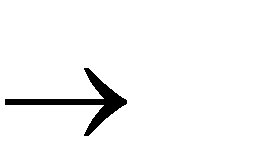 Вычисление	предела k3 при х	∞ (dd), позволяет найтичисленное значение	f в зависимости от области информациисоответствующей	области авиатехники и области прошлыхсобытий.Для	описания связей между микропроцессами и макро-процессами следует рассмотреть область, организующую при-кладную создающую структуру сознания. Разделение сознанияна воспринимающую и не воспринимаемую часть организуетдве проекции: 33m(x,y,z) — масса пространства с условием изменения ко-ординаты z	при изменении сознания, восприни-мающего бесконечно удалѐнную область.Расход массы времени связан с изменением сознания в об-ласти управления по следующей зависимости: 67	(3.5)	t(m1,m2,m3) = t1(k3)+S(k3+278/(k1+248-5*k)– 428*k2),89	где m1,m2,m3 — проекции времени на соответствующиекоординаты x,y,z;t1	—	время изменения сознания вне областипрямого (осознаваемого и контролируе-мого) управления;S	—	функция сознания;k	—	интервал стабилизации сознанияпри восприятии формул создающей области. 1718	(3.6)	k = m3(x, y, z (x,y)),19Масса события,	измеряемая как суммарная масса всехэлементов события, распределяется на интервале времени поточкам ограничения интервала. Поэтому связь процессов микрои макроуровней можно найти на граничных точках временногоинтервала управляющей среды:2526	(3.7)	G(x,y,z,t) = g(t (x,y,z)),27где	G — макроуровня,g — события микроуровня. 30Из вышеприведѐнного события следует, что объект умею-щий управлять дискретными уровнями сознания и восприятияна уровне граничных явлений микро и макропроцессов, можетсоздать любую информационную и, следовательно, материаль-ную среду. 3637381	Основной закон получения энергии23	(3.8)	E = V*S,4где E – энергия;V – объѐм;S – скорость восприятия объѐма. 89	К примеру, если рассмотреть задачу,	когда объѐмом явля-ется текст книги, тогда видно, что энергия индивидуальна иизменяется в зависимости от скорости восприятия текста чита-ющим. Следовательно, такой подход к открытию энергии поз-воляет сделать выводы, что любое изменение энергии отража-ется на любом	внешнем объекте. Это значит, что показанныйспособ получения энергии не разрушает внешние структуры.Любые изменения внешней среды через указанное осознаниеэнергии созидательны и соответствуют эволюции неразруша-ющего характера. Таким	образом, рассмотрение восприятия исознание человека (также как способа реакции любого объекта)в качестве элемента устройства мира привело к получениюэнергии для объекта. Понятно, что энергия получается не изобъекта, а из гармоничной области соотношений объекта и об-ласти восприятия данного объекта. Данная гармоничная об-ласть является константой (постоянной величиной). А это явля-ется открытием того, что энергию можно получать с постоян-ной величины, не нарушая равновесия процессов созидания.При этом не разрушается ни сам объект, получающий энергию,ни объект, из которого получается энергия, ни какой-либо инойобъект.	Принцип	бесконечного	функционирования	объекта(для человека это означает бессмертие) доказан. Можно прове-сти анализ нахождения областей содержащих структуру ука-занного принципа	бесконечности в сознании. Получить кон-кретные методики выделения из сознания человека или из об-ласти	внешней	реакции	любого	объекта,	воспроизводящейструктуры создающей области информации. 3637	(3.9)	V/S = const38Таким образом, открыт неубывающий источник энергии.Это в частном случае означает, что, пользуясь законами разви-тия статичного сознания, можно получать техногенные техно-логии по принципам устройства статичного  сознания. Такиетехнологии созидательны и гармонично управляемы сознани-ем.Практический пример, основанный на материалах практи-ки управления, показывает, что перед событием, в физическомпространстве события, изменяется концентрация микроэлемен-тов в прямой зависимости от времени события. На указанномпринципе построен прибор, позволяющий прогнозировать зем-летрясения с точностью до миллисекунды на основе измененийконцентрации гелия в районе землетрясения. Можно также по-строить приборные технологии, позволяющие прогнозироватькатастрофические события в природе по изменениям веществав любом сегменте пространства наблюдения. Это пространствоне обязательно должно соответствовать пространству событий.Унификация подхода к определению законов взаимосвязеймежду областями информации состоит в том, что область, со-ответствующая реакции объекта, переводится в область обоб-щения внешней среды. Это позволяет прогнозировать измене-ния, как самого объекта, так и внешней среды. 23Принципы времениВыделение формы времени26Принципы времени рассматриваются как однотипные эле-менты сознания. Рассматривая время в виде бесконечно уда-лѐнного объекта, имеющего кубическую форму, можно полу-чить преобразование пространства в виде следующей зависи-мости:Объѐм пространства V, это есть кубическая форма времениΩ, умноженная на площадь воспринимаемой наблюдателем по-верхности	S, умноженная на ускорение свободного падения g,и деленная на время восприятия t: 3637	(3.10)	V = Ω*S*g/t38Из этой формулы следует, что меняя	площадь или времясвоего восприятия, можно перемещаться в пространстве собы-тий в то время, когда ненужное событие ещѐ не произошло, ичерез изменение восприятия путѐм специальных концентрацийсознания изменять настоящие и будущие события в лучшуюсторону. Таким образом, можно исцелять заболевания, снимаяих причину в прошлом времени. Создав концентраторы форм,например, в виде пирамид, можно с помощью оптических эле-ментов получать и передавать информацию, используя выделя-емую форму времени Ω. В этом случае, когда проводникоминформации, является	форма времени, информацию можнополучать и передавать на любое расстояние мгновенно без по-терь. Такой способ передачи информации экологически безопа-сен, так как не затрагивает пространственных изменений.Время состоит из межкомпонентной основы. Время собы-тия - это не время составления события. Время будущего - этовремя настоящего сознания. Формула:1819	(3.10.1)	24000*F(G,X) = X**3 + G,20где	X – пространство,G – время сознания. 23Фундаментальные и прикладныеструктуры26Открытие создающейобласти информации(Эспер Григория Грабового)30Формула новизны: Открытие области информации, кото-рая создаѐт. Открытие свойств и места	расположения создаю-щей области информации привело на практике к излечению от4-ой степени рака и СПИДа (протоколы результатов заверенынотариально, в ООН), к открытию неразрушающей области со-зидания.Краткое изложение:	Открыта	полная идентичность (попринципу аутоморфности, изоморфичности	и т. п.) любыхобъектов информации перед создающей	областью информа-ции. Открытие создающей области информации осуществилосьчерез отражения реализуемых объектов информации на внут-ренней поверхности сферы прошлых (известных) объектов ин-формации. Сегмент сферы, соответствующий	будущей	ин-формации и определяющий компоненты создаваемых объектов,находится как площадь внешней поверхности сферы известныхобъектов информации, определяемой из проекций	областейреализуемых объектов, на внешнюю поверхность сферы из-вестных объектов. Создание возникает из взаимодействия об-ластей информации критериально идентичных по отношению ксоздающей области через внутренние (находящиеся в взаимо-действующих областях) области динамичных по отношению кобъектам реализации областей. Статичные, по отношению кобъектам реализации проекции создающей области на частичноизменяемые (критериально стабильные)	объекты реализацииопределяют конкретные технологии любого неразрушающегоиспользования создающей области. В понятие неразрушениявходит неразрушаемость создающей области при любых изме-нениях внутренних и внешних областей, открытие единствен-ности и многообразия создающей сферы при любом количествесозданных объектов. Формальный математический аппарат со-ответствует уравнениям тепломассопереноса в области дина-мично пересекающихся сфер внутри общей макросферы, отра-жающей и содержащей всю внешнюю информацию по отно-шению к каждой сфере, находящейся внутри общей макросфе-ры.28Описание области применения:1.	Любые конструкции, где требуется созидание.2.	Частные случаи применения:2.1.	Достигнут	результат	полного	исцеления	группыбольных с четвѐртой степенью рака и СПИДа (ре-зультат	подтверждѐн	теми	же	лабораторно-инструментальными методами, которыми диагнозыбыли установлены по месту наблюдения за больны-ми в учреждениях Министерства здравоохранения, изаверен нотариально в ООН).2.2.	Открытие	саморазвития	инициализированного	ис-точника информации по образу первичной области,где	создающей	субстанцией	является	область	ин-формации, соответствующая критериальной первич-ной области по всему спектру созидания, как дис-кретной области информации.2.3.	Открытие связей дискретных объектов открыло тех-нологию постижения законов созидания. 9Стадия работы: Достигнуты три частных случая примене-ния открытия и создан адекватный приборно-аппаратный ком-плекс, достаточно долго и эффективно испытанный на практи-ке созидания.Преимущества: Открытие позволяет реализовывать любыенаправления созидательного развития по	принципу самопо-стижения объектов информации, детализировать,	упрощать,изменять саморазвивающуюся среду и направлять	информа-цию на созидание без разрушения. Открытие осуществляет пе-реходы между объектами информации, которые описываютсяматематическими преобразованиями (по области cаморазвива-ющегося математического аппарата, где формулы включают всебя изменения самого математического аппарата	в зависимо-сти от изменения созидаемого объекта). Открытие в процессереализации открывает	любые направления	конкретных прак-тик, например, такой как при применении математическогоописания	созидаемых	объектов	была	открыта	математика,формулы которой содержат всю информацию об объекте	поплюс-минус бесконечной области информации соответствую-щей объекту. А дискретные области информации	объекта раз-вития просто описываются известным математическим аппара-том	и	ортодоксальным	математическим аппаратом. Это от-крытие саморазвивающейся математики в зависимости от ста-дии созидания объекта (что привело к открытию и созданиюконцептуально новых технологических систем, имеющих сей-час аппаратно-техническую реализацию, которые ни при какихусловиях не разрушают ни создателя этих систем, ни какие-либо другие объекты информации). Что позволяет просто опи-сать любые явления внешней среды во взаимосвязи с самиминструментом описания, и соответственно создать любые тех-нические и технологические объекты реализации неразруши-тельного созидания. При  технической реализации созданы вприборно-аппаратном исполнении созидательно развивающиеся системы,которые обладают функцией адекватного изменения, при лю-бом изменении любого объекта информации. То что от Созда-теля. 9Архивация информации в любой точкепространства-времени12Формула новизны: Новизна в принципах расщепления ин-формации, основанных на постулате общности пространства ивремени в бесконечности.Краткое содержание: Открыт метод архивации любой ин-формации через область	бесконечно удаленных точек. Методзаключается в том, что пространство рассматривается как не-изменяемая структура времени.	Время рассматривается какфункция пространства.Точка воспроизводства материи рассматривается как след-ствие реакции времени на изменение пространства. В этом слу-чае легко рассчитать точки соприкосновения пространства современем. Эти точки и являются точками архивации любойинформации.Преимущества: Знание точек архивации информации поз-воляет создать технологические системы на основе	ЭВМ, ко-торые могут архивировать необходимую информацию в любойточке пространства или времени. Заархивированная информа-ция в прошлом даѐт статичную конструкцию машины разум-ной. Архивация в будущем производит динамичную конструк-цию машины разумной. Область настоящего при этом процессеявляется	управлением	машиной	разумной.	Таким	образомможно создать необходимую форму разума полностью контро-лирующую машину разумную и управляющую этой машиной.Такая форма разума не разрушит	создателя, и, следовательно,описанная машина разумная безопасна для человека, живот-ных, иных объектов информации.Способ реализации в компьютерной технике: Архивацияинформации не на дискетах или иных сейчас известных носи-телях информации, а в вакууме через единичные импульсыспециальной приставки к компьютеру. Можно также архивиро-вать информацию в воздухе посредством отражѐнного от дис-кеты импульса или в любом	веществе непрерывной записью.Заархивированную таким способом информацию можно счи-тать устройством размером со спичечную головку (диаметрустройства 3 мм)	или областью заархивированной информа-ции.Таким вариантом применения модели архивации можно со-здать принципиально новый вид компьютерной техники, кото-рый можно использовать для создания необходимой формы ра-зума, находящегося в вакууме, воздухе или любом веществе.Учитывая, что устройство считывания	заархивированной ин-формации можно сделать тем же методом архивации в любомпространстве-времени. То на практике	получается не занима-ющая места, находящаяся в необходимом месте и времени ра-зумная машина. Иными словами, это управляемая по желаниюформа разума, которую при определѐнных условиях	можноориентировать на создание вещества, пространства или време-ни.2324	Время, это форма пространства25Формула новизны: Новизна в получении практических ре-зультатов создания материи на основе синтеза времени и про-странства.Краткое изложение: Открыто свойство материи, позво-ляющее практически мгновенно получать необходимую формуна основе единичной	программы, заложенной в какой-либоинтервал времени. 33Существует	формализованный	научный	аппарат	открытия,имеющий статистическое и инструментальное подтверждение.Описание области применения: Компьютерные техноло-гии управления	материей, восстановление	тканей	организма,строительство зданий и механизмов.Преимущества: Мгновенное восстановление органов, приопасной	патологии для жизни, требующей немедленного вос-становления органа, создание безопасных компьютерных тех-нологий управления материей, создание необходимой по функ-циям	и	форме	материи	на	удалѐнных	и	труднодоступныхучастках. 78	Компьютерная технология дистантного управления9Формула новизны: Применяется принцип перевода ин-формации в геометрические формы.Краткое изложение: Изменѐнные геометрические формысоответствующие исходной информации, дополняются компь-ютерными программами до неизменѐнных параметров. Допол-ненные формы при специальном импульсе управляют на лю-бом расстоянии. Разработана технология перевода информациилюбого события в геометрические формы, описываемые орто-доксальной математикой. Для изменения события специальнаякомпьютерная	программа	первоначальную	форму,	соответ-ствующую событию, переводит в форму, изменяющую событиенеобходимым образом.Описание области применения: Управление любой ин-формацией, которую можно перевести в форму.Преимущества: Использование компьютерной технологииуправления информацией в медицине, точных технологиях и т.д.27Принципы устройства пространства - времени с точкизрения модели движущейся вселенной30За основу модели принимается то, что видимая и изменяе-мая часть вселенной, это сигналы от относительно движущихсяобъектов по отношению к наблюдаемой вселенной. Тогда зако-ны развития предсказуемы по имеющимся предшествующимданным о развитии процессов вселенной. Принимая, что разви-тие движения происходит по взаимно изменяемым координа-там, можно управлять движением развития, наблюдаемого иотдалѐнного пространства.1	Перемещение как время пространства2Рассмотрев перемещение как время пространства можносделать следующие выводы:51) Законы перемещения физической материи можно рассмот-реть как с точки зрения времени в пространстве перемеще-ния, так и с точки зрения времени не относящемуся к про-странству, где происходит перемещение.2) Используя знание времени вне пространства перемещенияможно получить следующие зависимости времени от про-странства:1314	(3.11)	F(T,X) = G(X)/273 + k1,1516	где F(T,X) – функция пространства во времени, 17G(X)	– X**2 – 271 для Земли,k1	– T**3 – 478 для Земли.3) Подход в разделении времени на компоненту, относящуюсяк пространству перемещений (движений) и	компоненту, неотносящуюся к пространству перемещений, позволяет опре-делять местонахождение объектов в любой момент времени,не используя понятие скорости, или внешнего контроля заобъектом.	Компонента времени при таком разделении пол-ностью идентифицирует объект независимо от его свойств ихарактеристик.Показанный	метод	позволяет	создать технологическиесистемы, которые на принципе расщепления времени на двекомпонента, осуществляют полный контроль за объектом. Дляэтого	можно	использовать	кристаллы	природного	и	искус-ственного	происхождения. Свойства кристаллов должны удо-влетворять специальным условиям оптики и проводимости прификсированных температурах. Подобный результат можно по-лучить средствами программно-аппаратной обработки инфор-мации.37381	Планетарные системы2Планетарные системы отличаются текущим временем. Что-бы перевести время одной планетарной системы во время дру-гой планетарной системы, необходимо использовать следую-щую формулу перевода:78	(3.12)	T = P + M * (EXP (F(T))**32,9где Т	— время на планете замера,Р	— объѐм воспринимаемого пространства планеты в ме-сте замера;М — коэффициент перевода времени в пространство и дляЗемли равный 47, 1516	(3.12.1)	F(T) = T**32 / (64 + X),1718	где X – координаты пространства. 19Полученная зависимость позволяет получать простран-ство любой планеты при фиксации времени на одной плане-те. Таким образом, интервал времени на одной планете, сжа-тый в точку, позволяет физической материи перенестись налюбую планету практически мгновенно. 2526	Принципы организации повторяемых знаний27В развитии научных знаний принцип повторяемости уста-новленных законов имеет значение до открытия	обобщѐнныхзаконов.	Обобщенные	законы	должны	включать	прежние.Практика спасения показывает, что в моменты спасения частореализовываются спонтанные (ранее не наблюдавшиеся) зако-ны мира. В рамках восприятия статичное сознание обозначаетповторяемость законов мира. Можно перевести явления ста-тичного сознания, то есть повторяемые законы мира, (напри-мер, сила тяжести, ускорение свободного падения, постояннаяПланка, лейборий критериев и т.д., и т.п.) в законы созидания испасения, в законы динамичного сознания. Необходимо вос-1	пользоваться формулой перехода от статики к динамике: 23	A = B + C/278 * K4где, А – законы статики,В – законы динамики,С – законы обобщѐнного восприятия,К – коэффициент адаптации сознания. 9Открытие законов физической реальности, аналоговойпроекцией законов сознания12Мои практические работы по применению своего яснови-дения, представленные в протоколах и свидетельствах трѐх-томника «Практика управления. Путь спасения», доказывают,что через ясновидение можно получать информацию о про-шлом,	настоящем	и	будущем.	Рассматривая	сознание	какструктуру, состоящую из области,	относящейся к человеку иобласти, проецируемой в разное время и пространство, можноопределить законы динамики этих областей при сеансе яснови-дения. Фактически область проекции сознания является мате-рией, имеющей функции перемещения в любой пространствен-но-временной континиум. Учитывая, что при перемещенияхпроекционной составляющей сознания в области сознания, от-носящейся к человеку, возникает информация, соответствую-щая проекционной части, можно определить законы динамикикомпонент сознания. 2829	F(P) = G + V(G) / V(P)30где F(P) – функция F, проекционной компоненты сознания;Р, G – компонента сознания относящаяся к человеку;V(G) – изменение объѐма V формы информации соот-ветствующей G;V(P) – изменение объѐма формы информации соответству-ющей Р. 3738	Зная, что различия в перемещениях проекционной компо-ненты сознания от перемещений физического тела состоят вразности векторов времени по отношению к однотипным про-цессам, можно построить физические объекты, способные пе-ремещаться в любое пространство прошлого и будущего.Таким образом,	зная законы преобразования сознания,можно аналоговой проекцией получать законы преобразованияфизической реальности. 89	4. ВЫВОДЫ10Представленный	материал	позволяет	сделать	выводы	внаправлении его практического использования:4.1.	В области создания содержится элемент не разрушениясозданного объекта.4.2.	Так как исследование реальности происходит на основевозможностей объекта, проводящего исследования, необ-ходимо расширять сознание и восприятие объекта доуровня получения позитивного результата.4.3.	При	выходах	исследований	на	уровень	динамичногоуправления изменяется изучаемый объект. В таком пони-мании управление объектом происходит через учѐт изме-нений объекта в зависимости от реакции на все объектыинформации.4.4.	Параметры объекта управления отделены от объекта об-ластью концентрации внимания.4.5.	Изучение реакции сознания позволяет создать технику исистемы	жизнедеятельности, созидательного уровня, безразрушений.4.6.	Определены функциональные связи между областямиинформации. 3132	f(x,y,z) = k1 * t1(x) + k2 * t2(y,z) + k3,33где x,y,z координаты пространства;k1	–	коэффициент перевода массы сознания в массувосприятия;t1(x)	– время восприятия в зависимости от координаты х;k2	–	коэффициент, определяющий разность вовремени восприятия разных объектов;t2(y,z) – время в зависимости от координат y,z; 34	k3 = f(x,y)/2 + 278 * (k2 * t1(x) + k3 * t2(y)).5Открыт основной закон получения энергии на основе ско-рости восприятия объѐма информации.Основной закон получения энергии 910	E = V*S ,11где, E — энергия;V — объѐм;S — скорость восприятия объѐма. 15Из гармоничной области взаимодействий объекта и обла-сти реакции объекта открыт неубывающий источник энергии.Получены результаты по следующим понятиям: 19Принципы времениВыделение формы времени22Принципы времени рассматриваются как однотипные эле-менты сознания. Рассматривая время в виде бесконечно уда-лѐнного объекта, имеющего кубическую форму, можно полу-чить преобразование пространства в виде следующей зависи-мости:Объѐм пространства V, это есть кубическая форма времениΩ, умноженная на площадь воспринимаемой наблюдателем по-верхности	S, умноженная на ускорение свободного падения g,и деленная на время восприятия t:3233	V = Ω*S*g/t34Из этой формулы следует, что меняя	площадь или времясвоего восприятия, можно перемещаться в пространстве собы-тий в то время, когда ненужное событие ещѐ не произошло, ичерез изменение восприятия путѐм специальных концентрацийсознания изменять настоящие и будущие события в лучшуюсторону. Открыта	полная идентичность (по принципу	ауто-морфности, изоморфичности	и т. п.) любых объектов инфор-мации перед создающей областью информации.Открыт метод архивации любой информации через областьбесконечно удаленных точек.Открыто	свойство	материи,	позволяющее	практическимгновенно получать необходимую форму на основе единичнойпрограммы заложенной в какой-либо интервал времени.Для дистанционного управления применѐн	принцип пере-вода информации в геометрические формы.Получена формула перевода	времени одной планетарнойсистемы, во время другой планетарной системы: 1415	T = P + M * (EXP (F(T))**3216где Т – время на планете замера,Р – объѐм воспринимаемого пространства планеты в местезамера;М – коэффициент перевода времени в пространство и дляЗемли равный 47, 2223	F(T) = T**32 / (64 + X)24где X – координаты пространства.Полученная зависимость позволяет получать пространстволюбой планеты при фиксации времени на одной планете.Определены принципы устройства пространства-времени сточки зрения модели движущейся вселенной.Рассмотрено перемещение как время пространства. Опре-делены принципы организации повторяемых знаний.Разработан метод открытия законов физической реальности,аналоговой проекцией законов сознания.5. СПИСОК ЛИТЕРАТУРЫГригорий Грабовой. «Практика управления. Путь спасения». Том 1. Том 2. Том 3. Москва. Издательство «Сопричаст- ность». 1998 г.Сертификаты-лицензии Международной регистрационной палаты информационно - интеллектуальной новизны выдан- ные Грабовому Г. П. по разделам открытие, принцип, метод, модель. Регистрационные номера: 000287, 000284, 000286, 000285, 000283.Дата выдачи: 19 декабря 1997 года.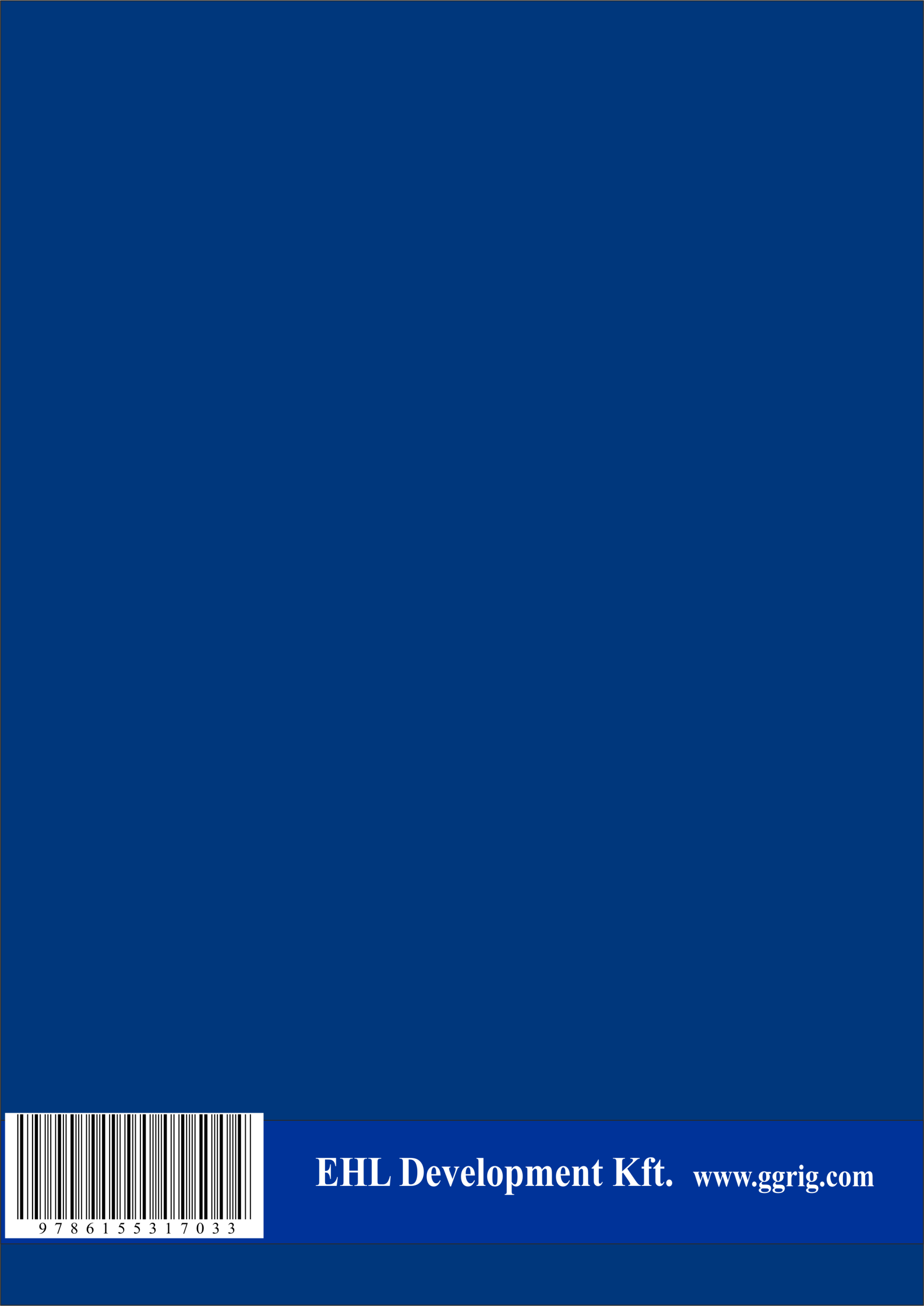 34( 3.3)m(t) = m(x, y, z (x,y,z)),3536(3.4)m(x,y) = m(t (x,y,z)),3738где m(t)— массовый (измеримый) расход времени;